Scoil Maelruain Junior 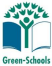 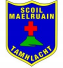 Old Bawn Ave.,  Tallaght, Dublin 24 Roll No 19462T Calendar 2021 – 2022 August School reopens on Monday 30th August October Mid-term break School is closed from Monday 25th October to Friday October 29th School reopens on Monday 1st November Christmas 2021 School closes on Wednesday 22nd December  School reopens on Thursday 6th January 2022February School is closed from Monday 21st to Friday 25th FebruarySchool reopens on Monday 28th  FebruaryMarch School is closed on Thursday 17th and Friday 18th March Easter School closes on Friday 8th April School reopens on Monday 25th AprilMay School is closed on Monday 2nd May June School is closed from Friday 3rd June to Tuesday 6th June School reopens on Wednesday 7th JuneSummer holidays School closes Thursday 30th June 2022 If a pupil is absent for twenty days or more, it is mandatory for the school to report it to Tusla (National Education Welfare Board). 